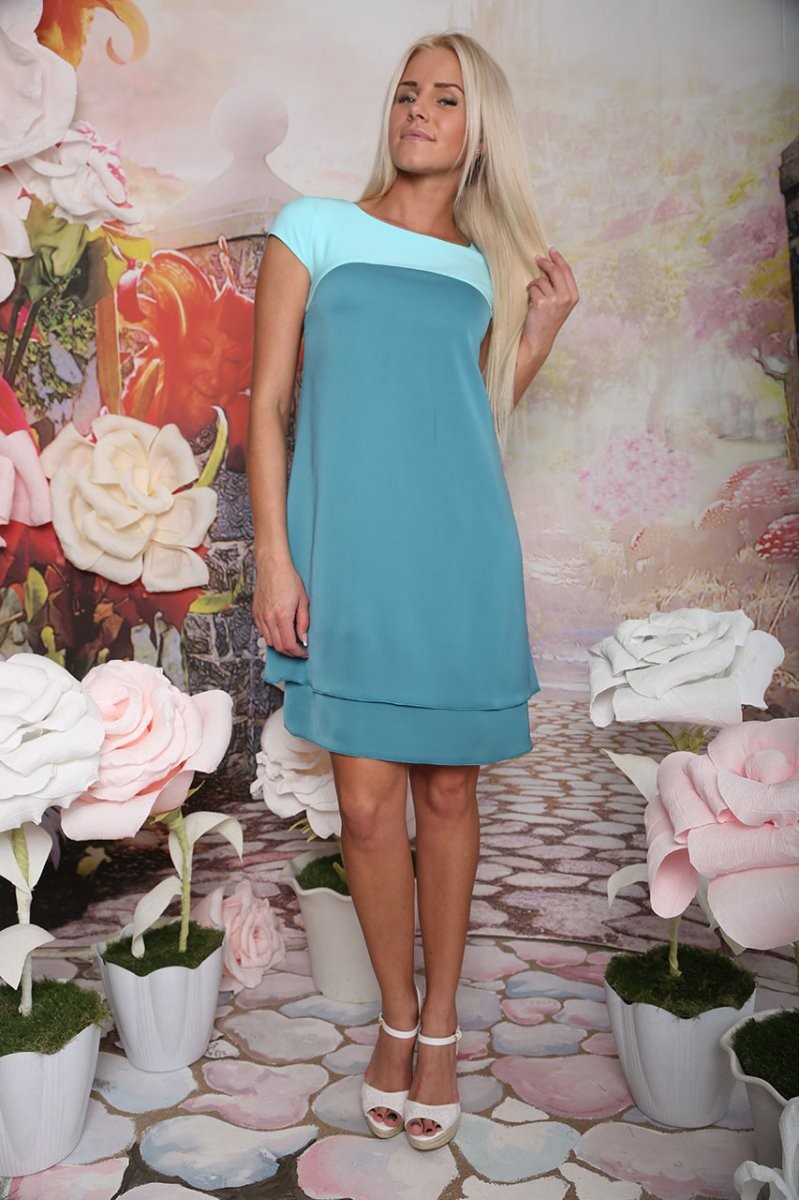 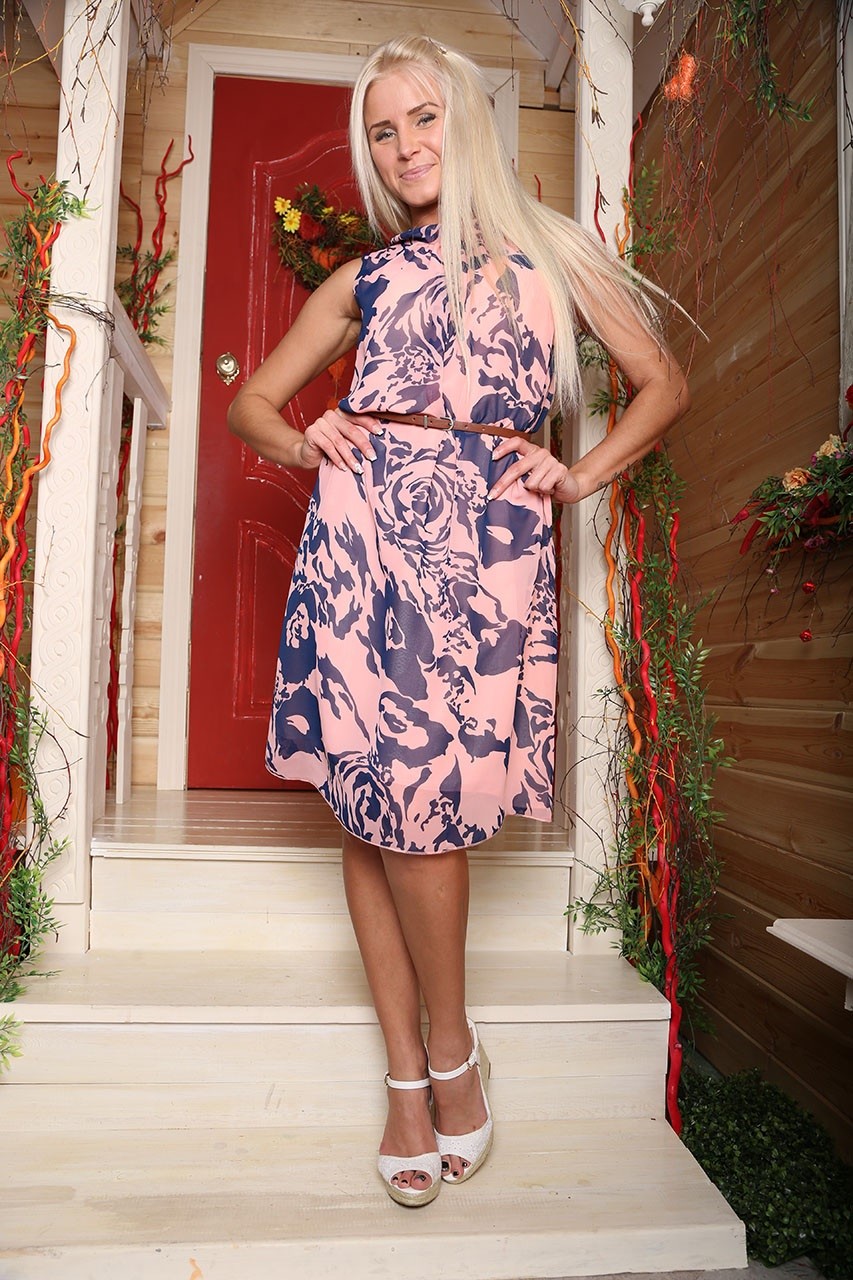 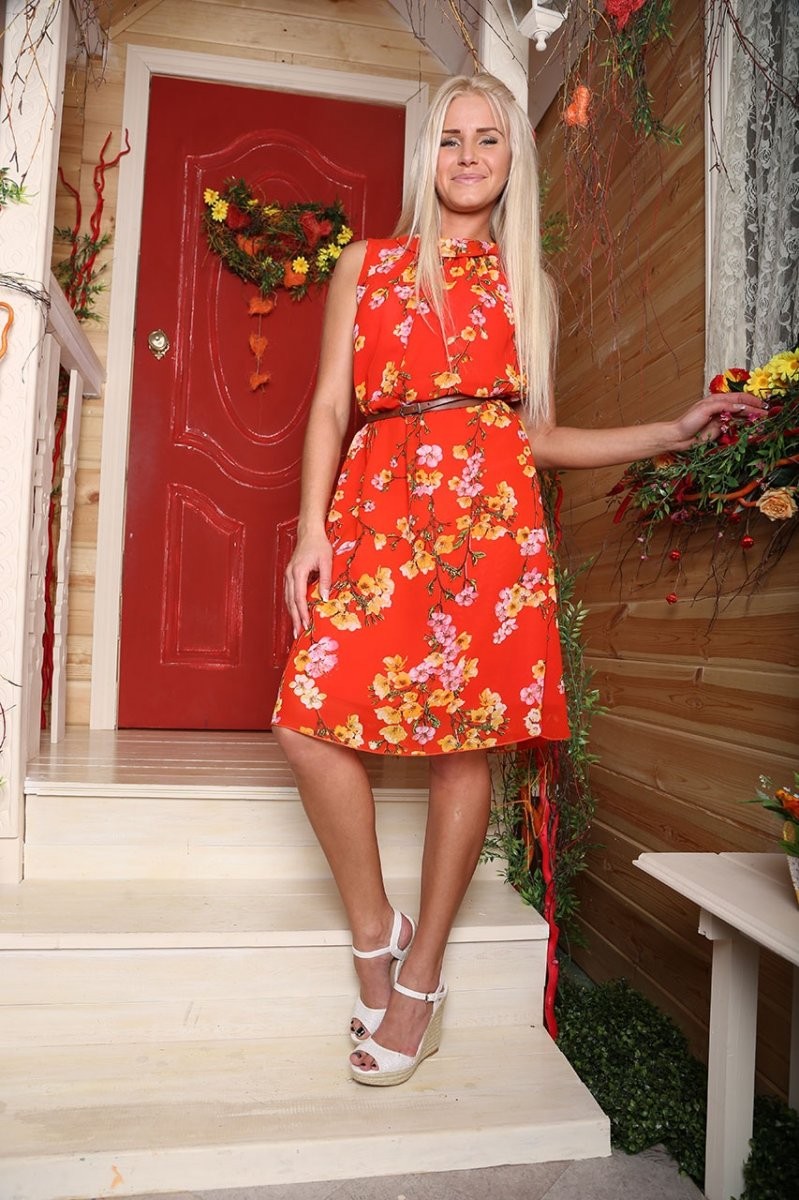 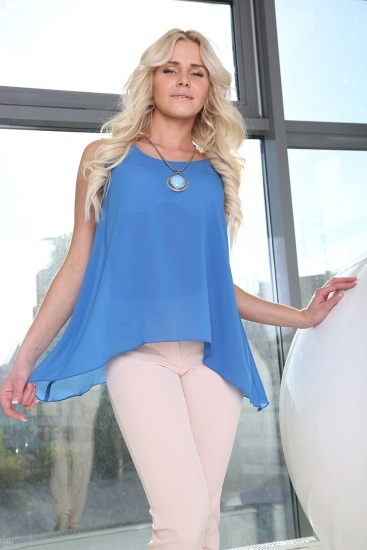 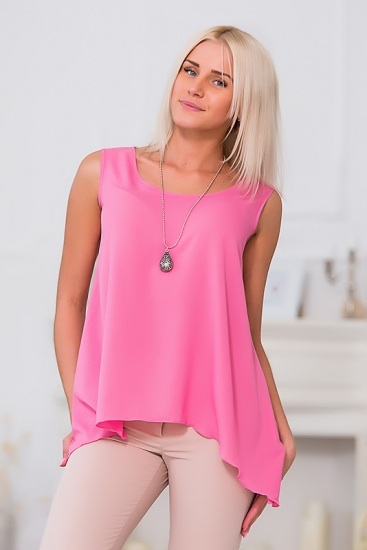 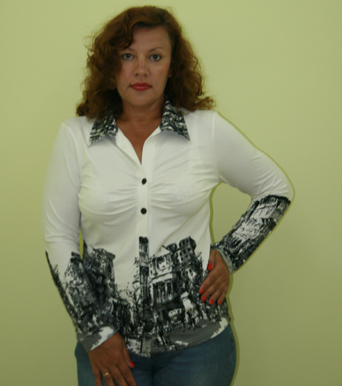 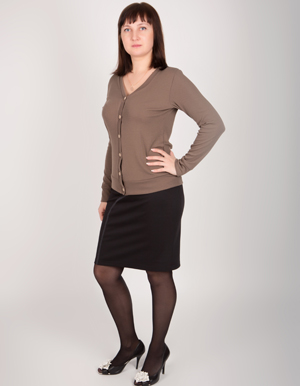 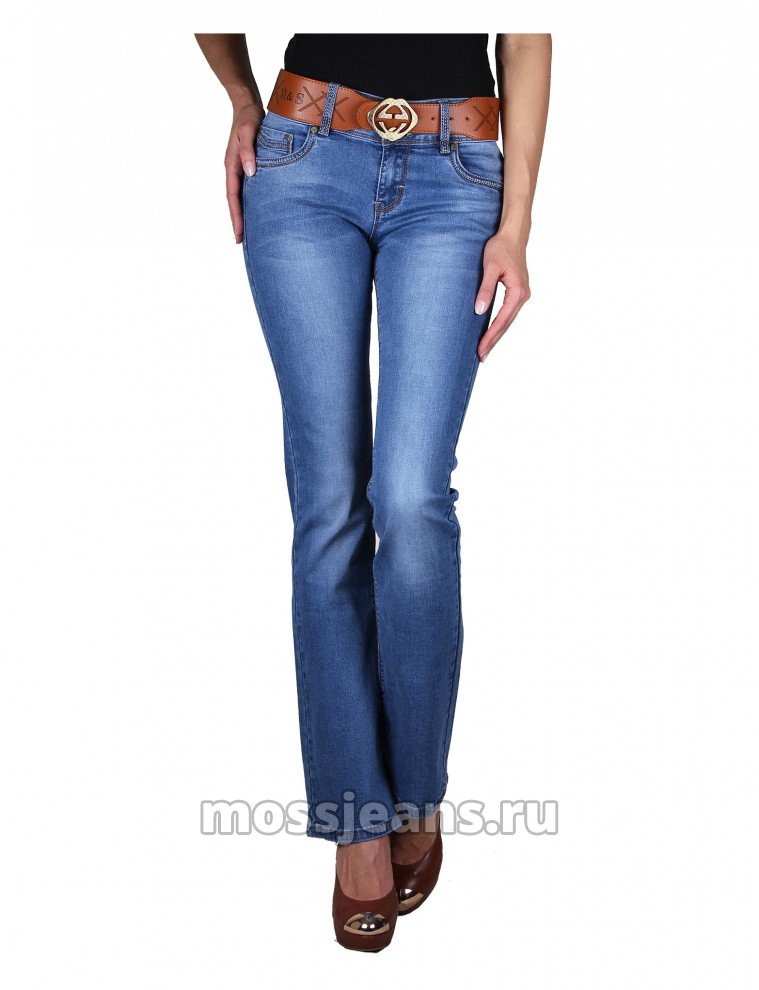 арт. MR 1018C-015 Blue-2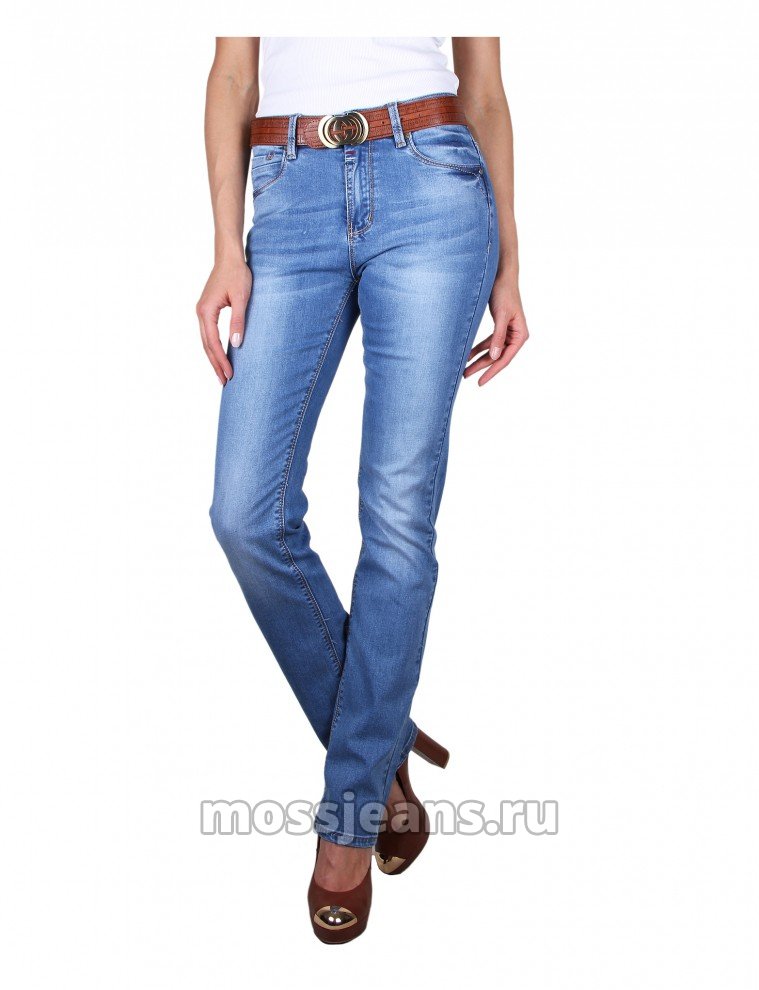 арт. MR 1005CH-192 Blue-2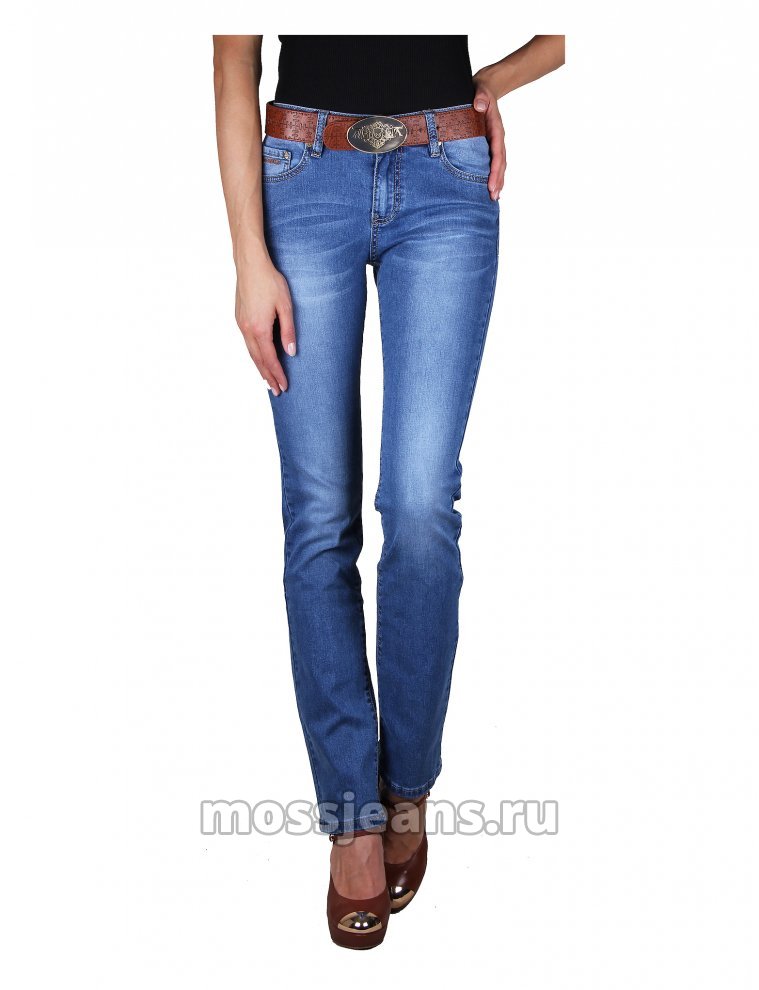 арт. MR 1011C-015 Blue-2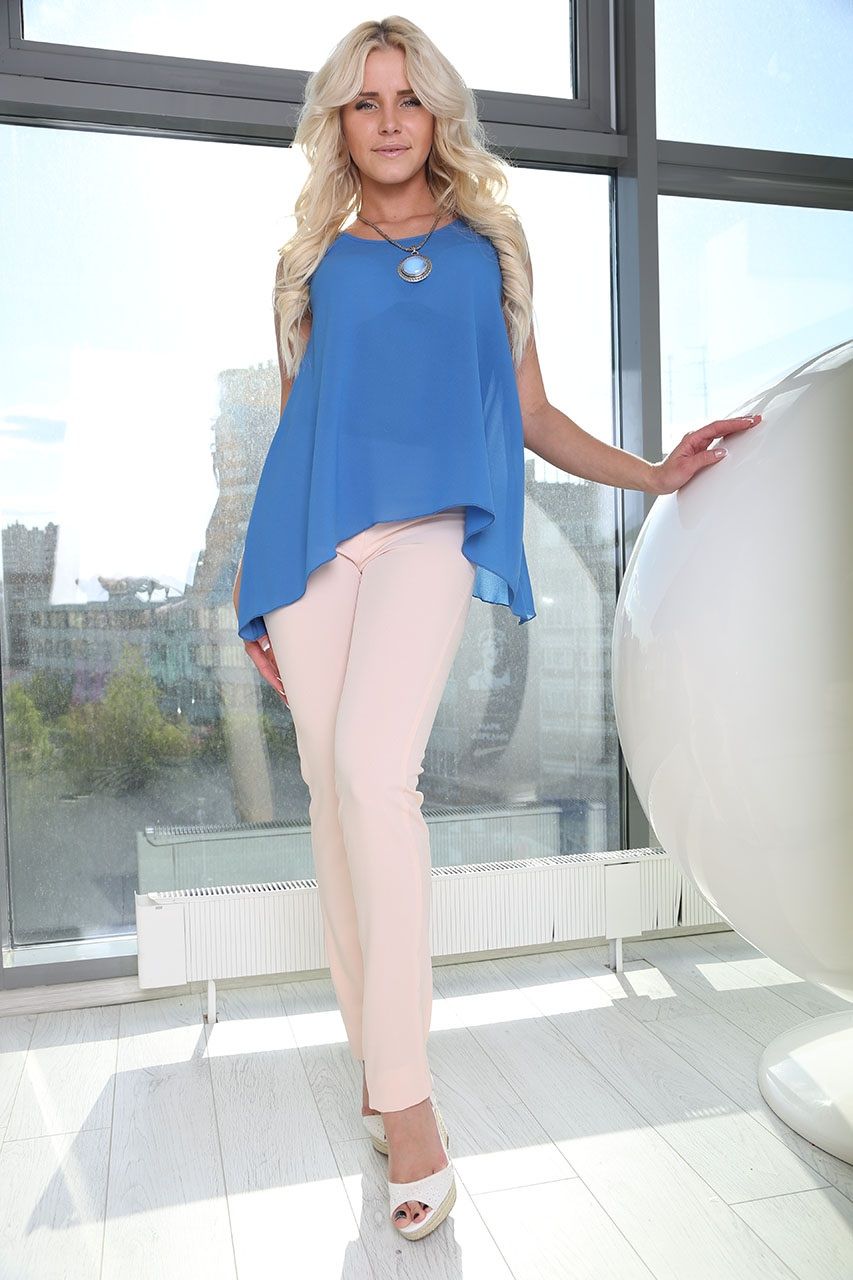 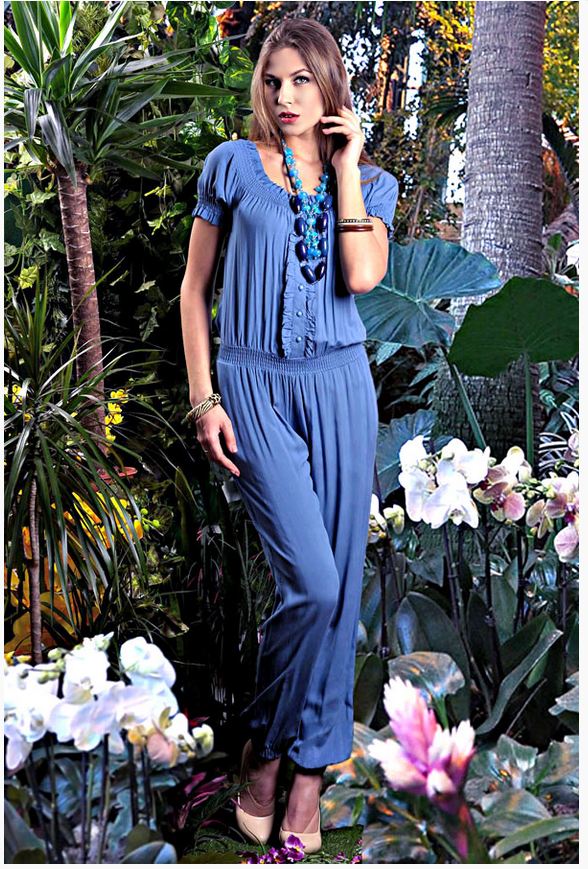 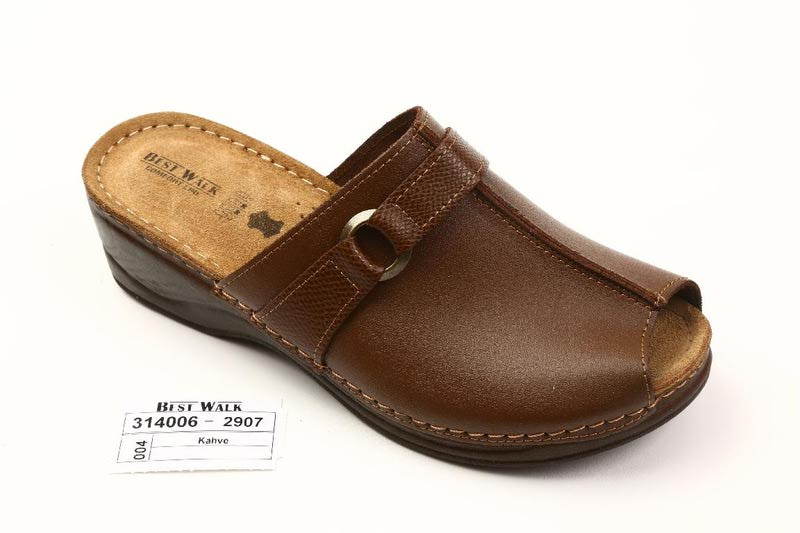 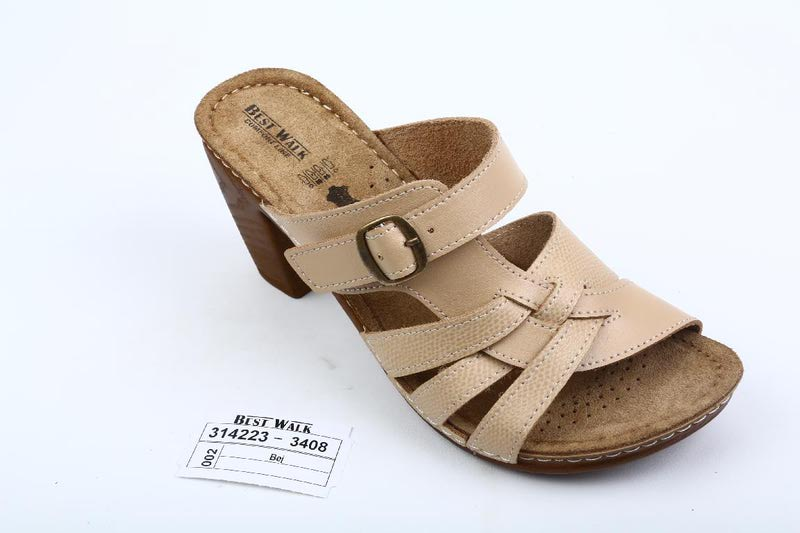 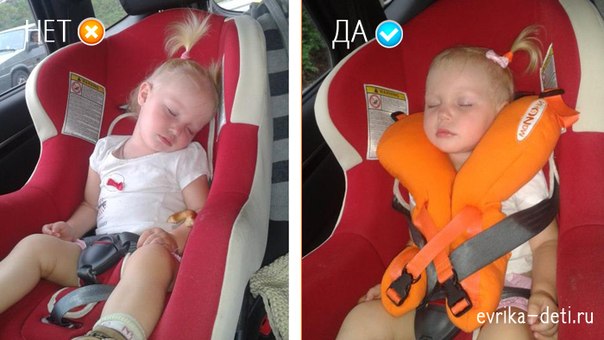 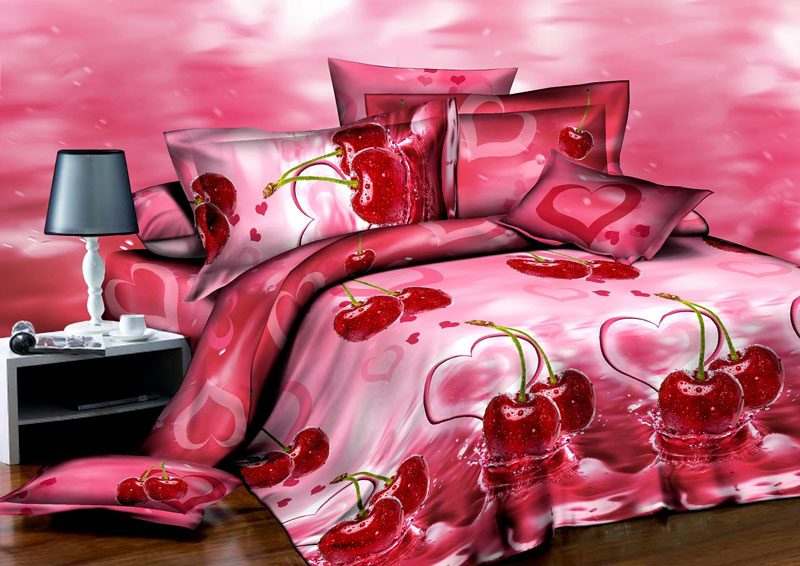 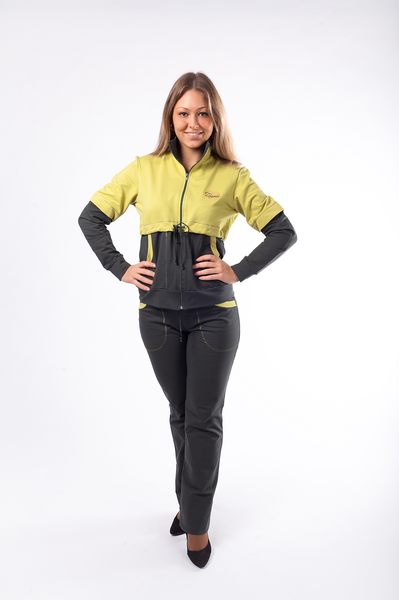 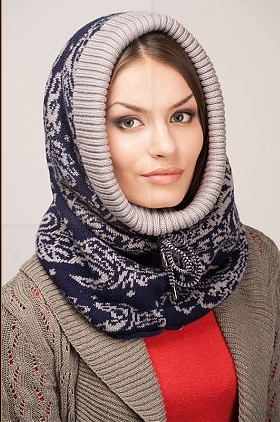 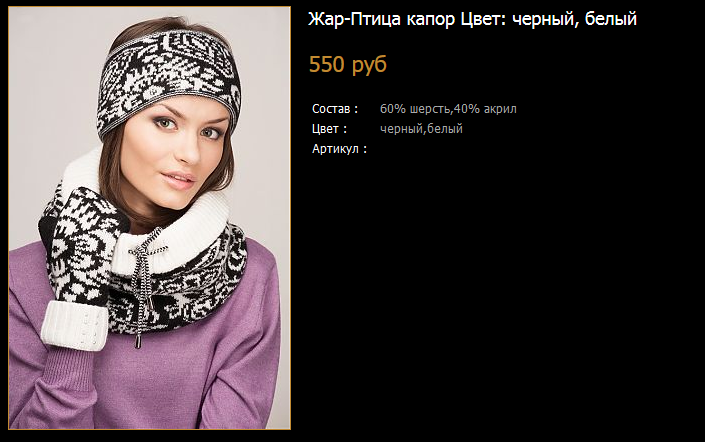 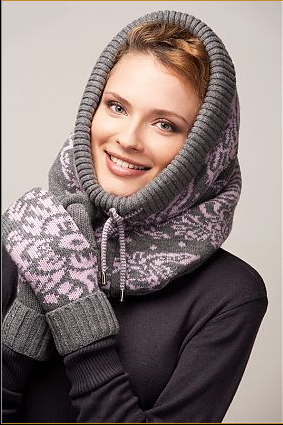 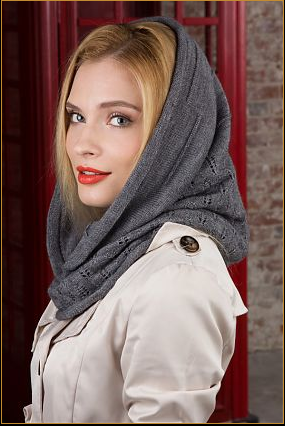 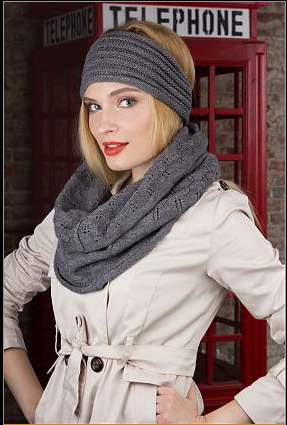 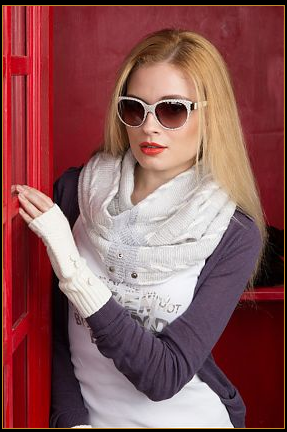 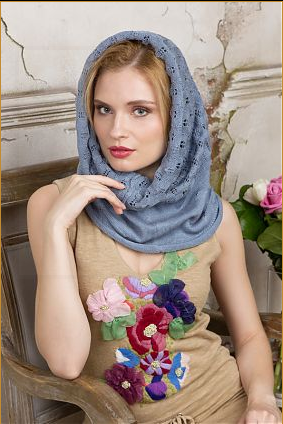 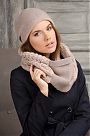 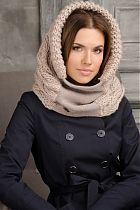 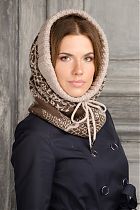 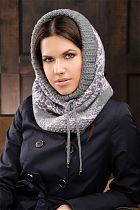 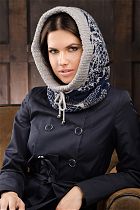 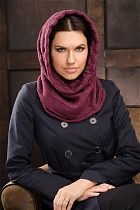 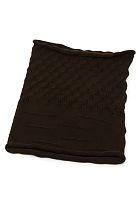 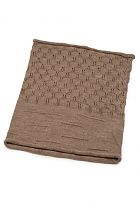 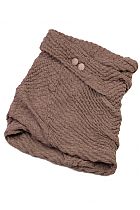 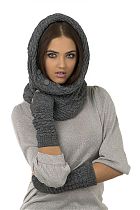 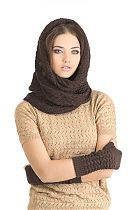 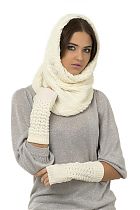 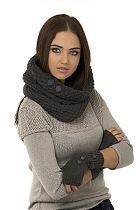 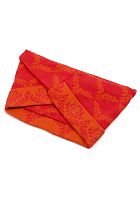 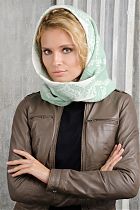 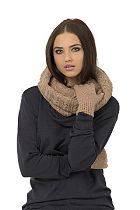 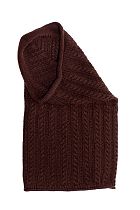 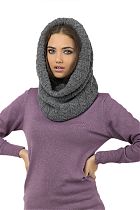 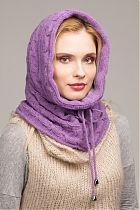 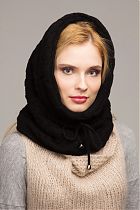 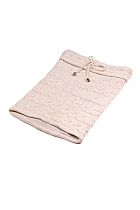 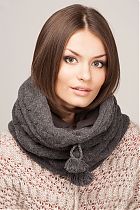 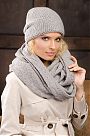 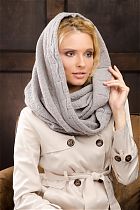 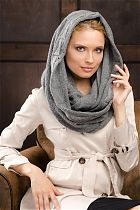 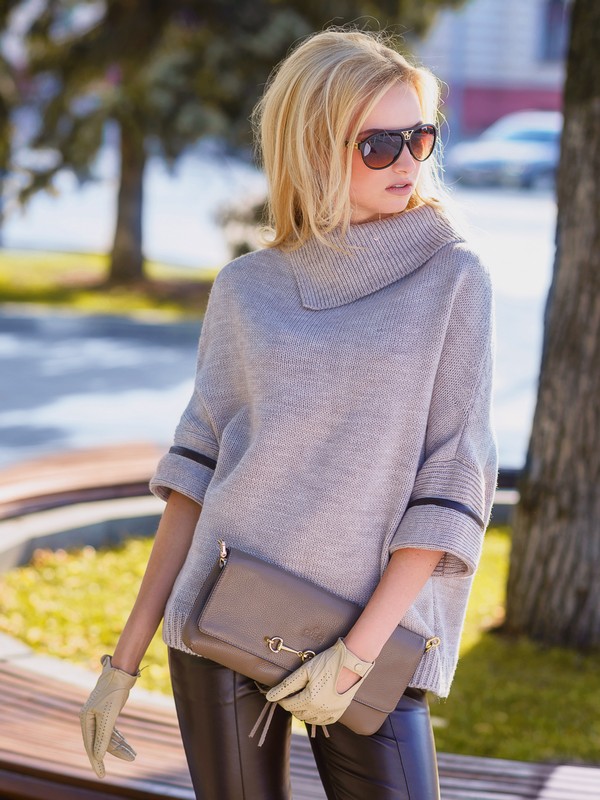 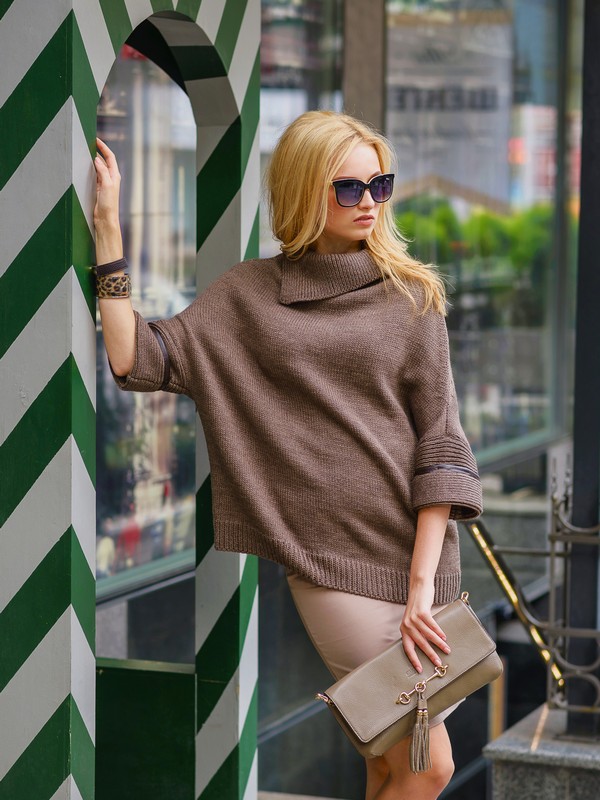 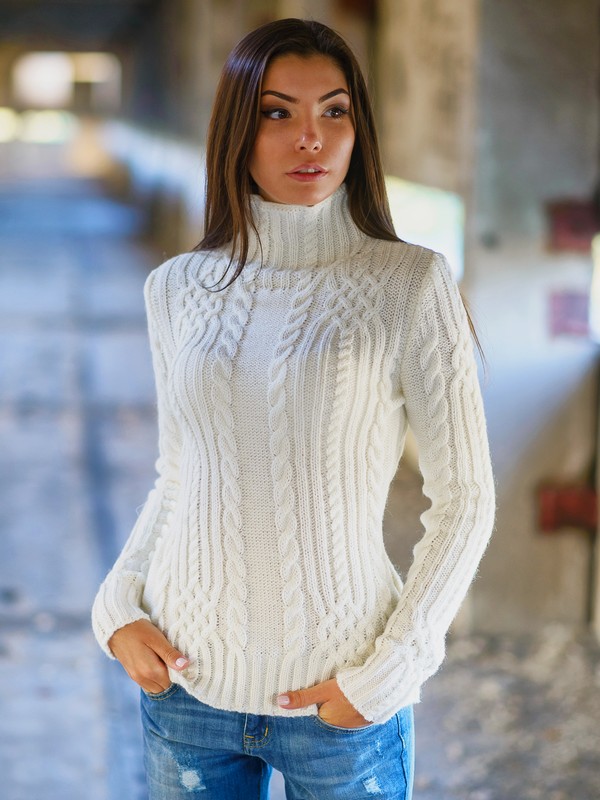 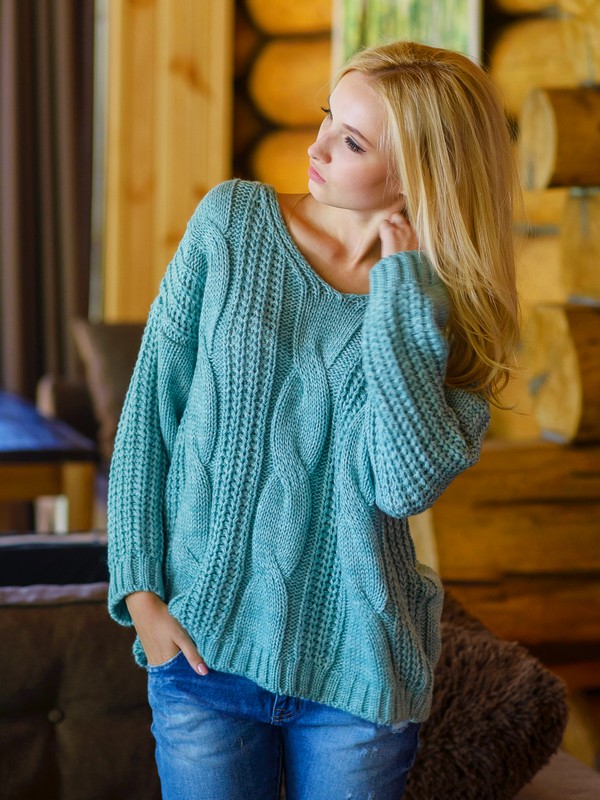 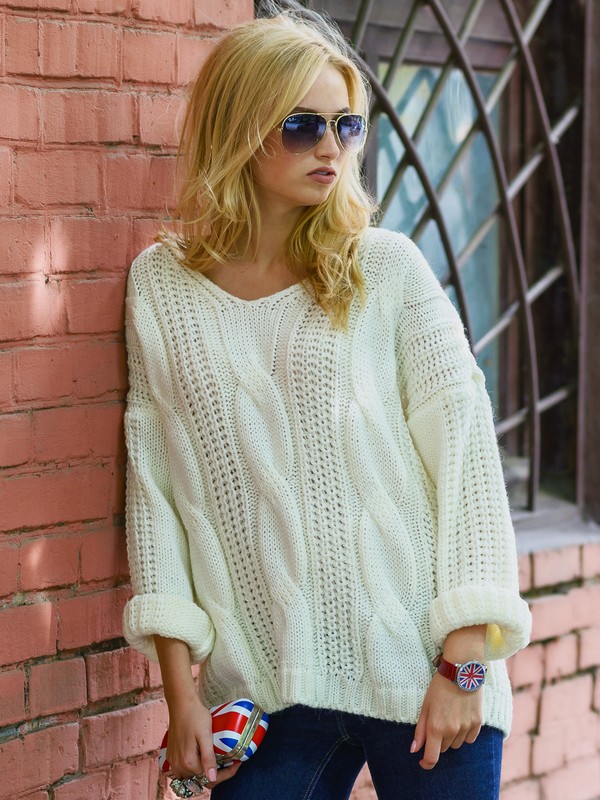 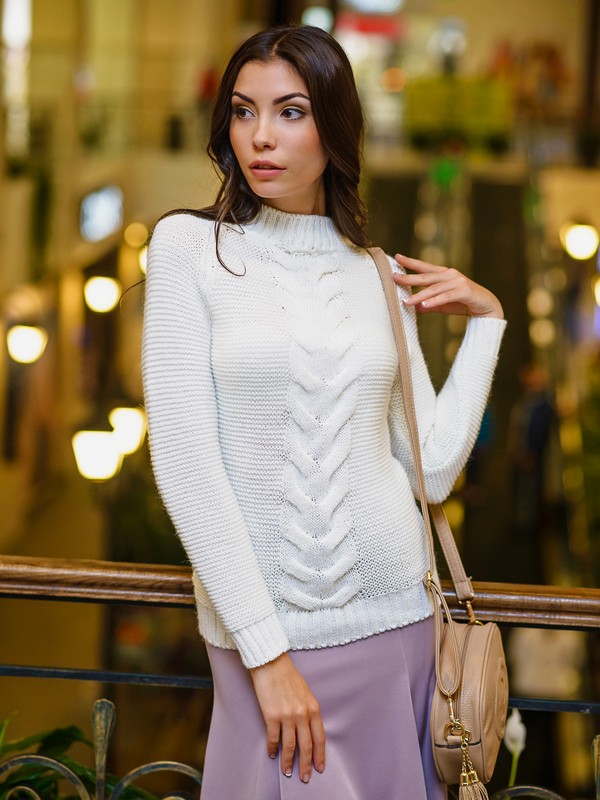 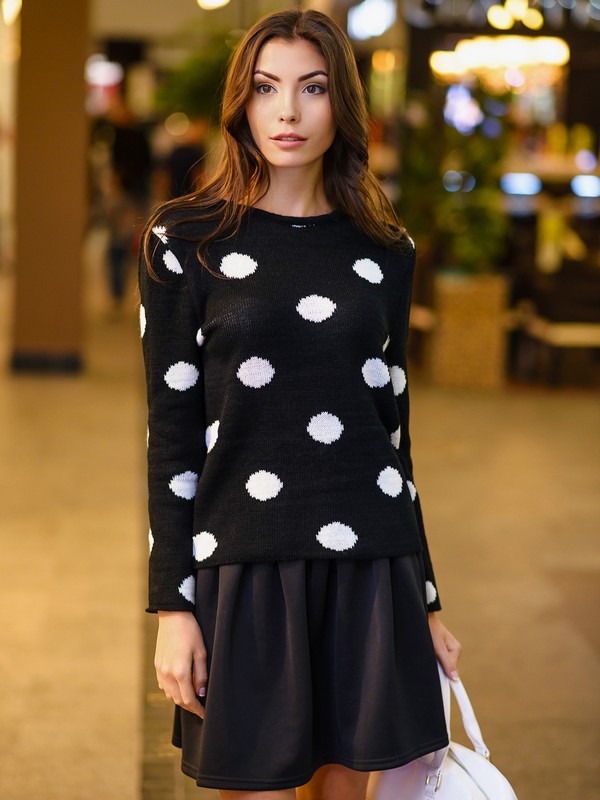 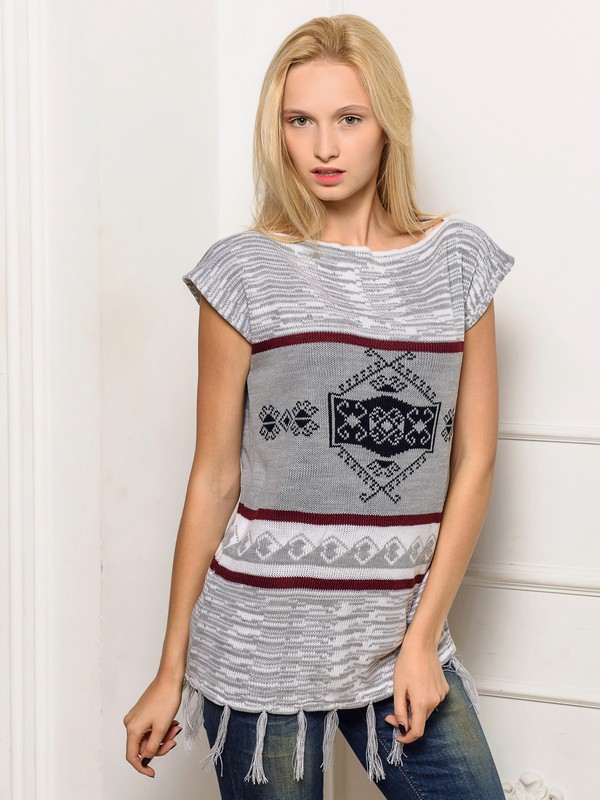 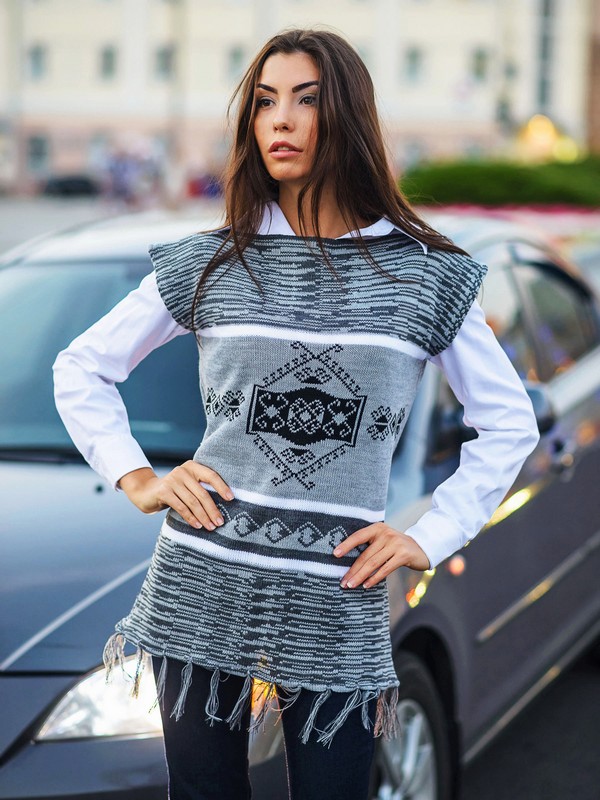 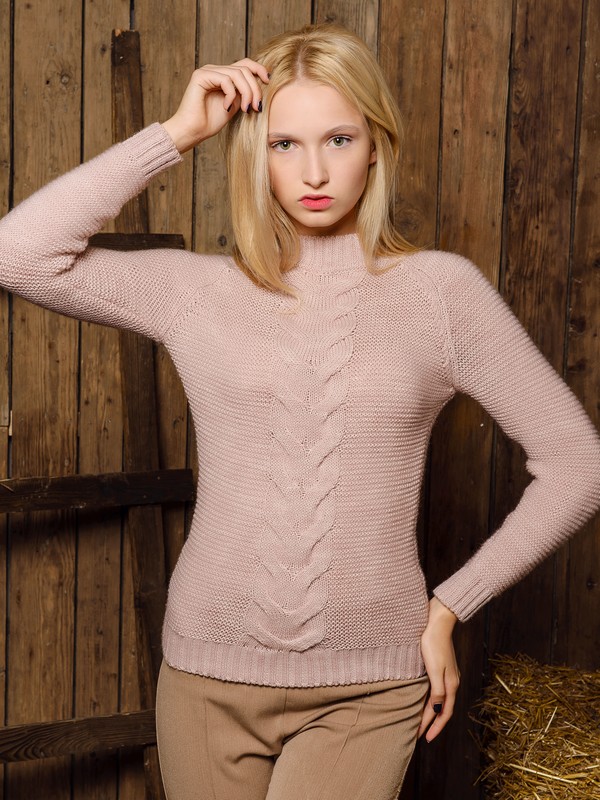 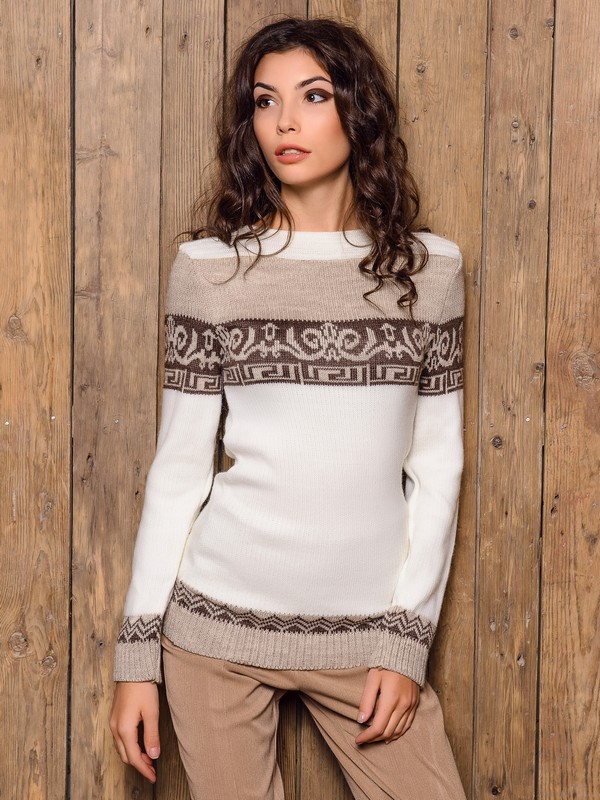 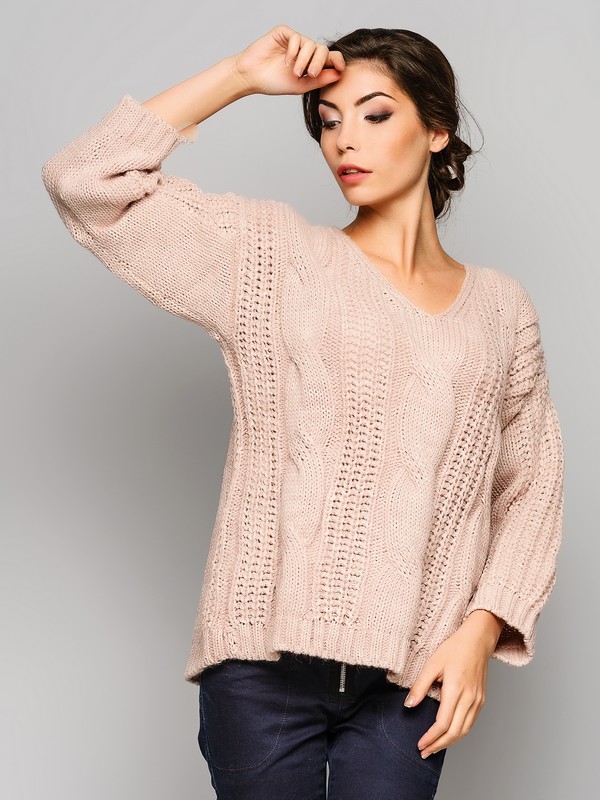 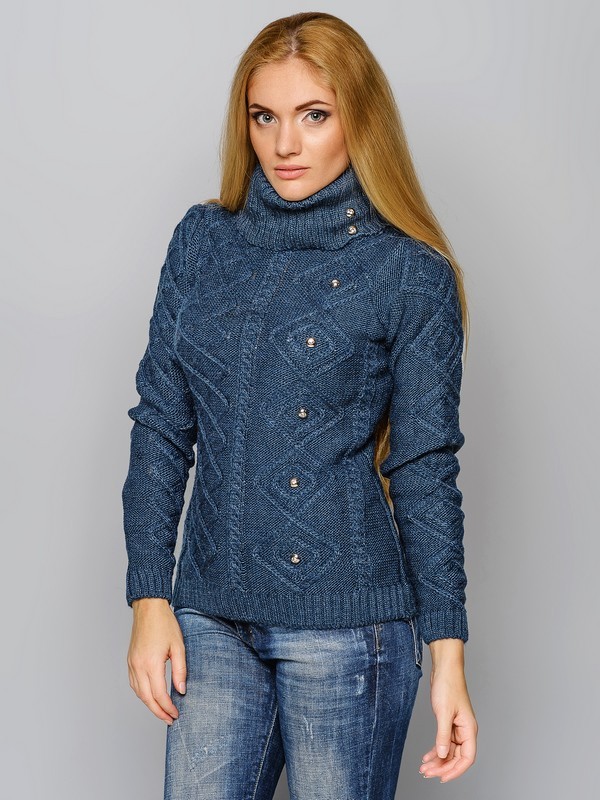 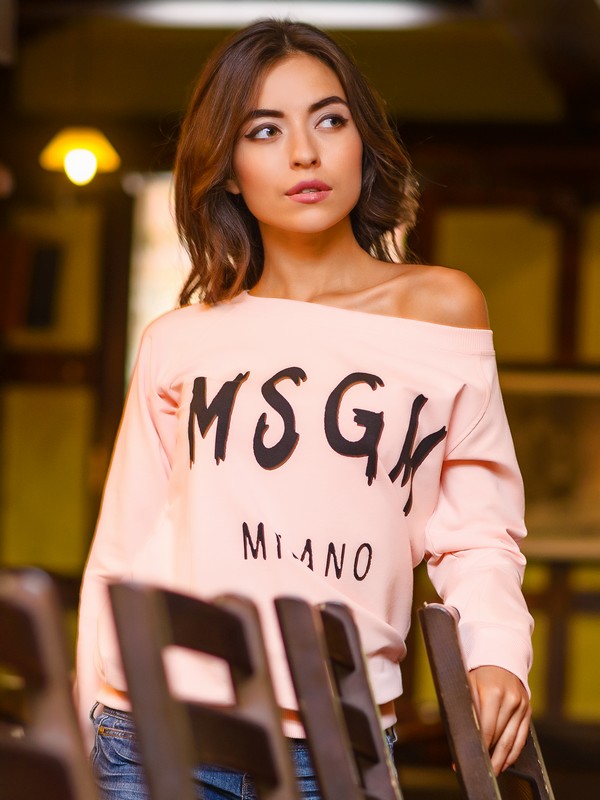 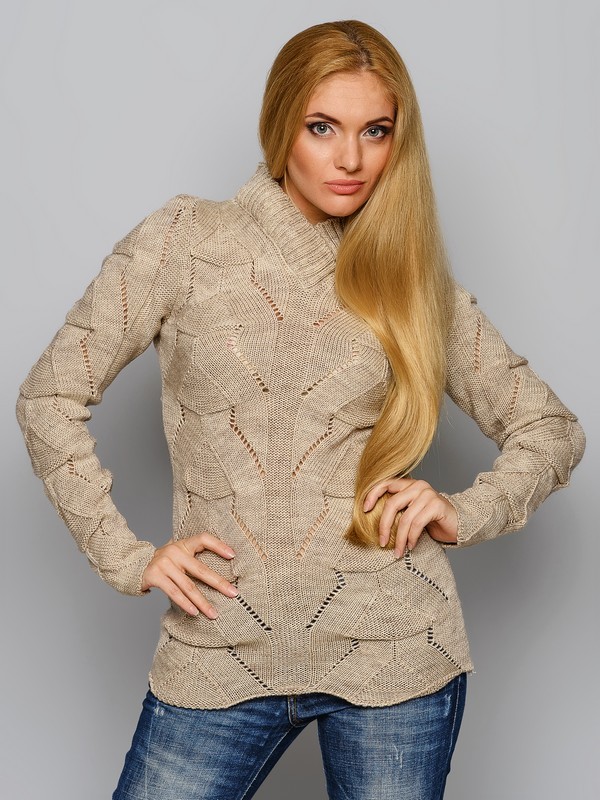 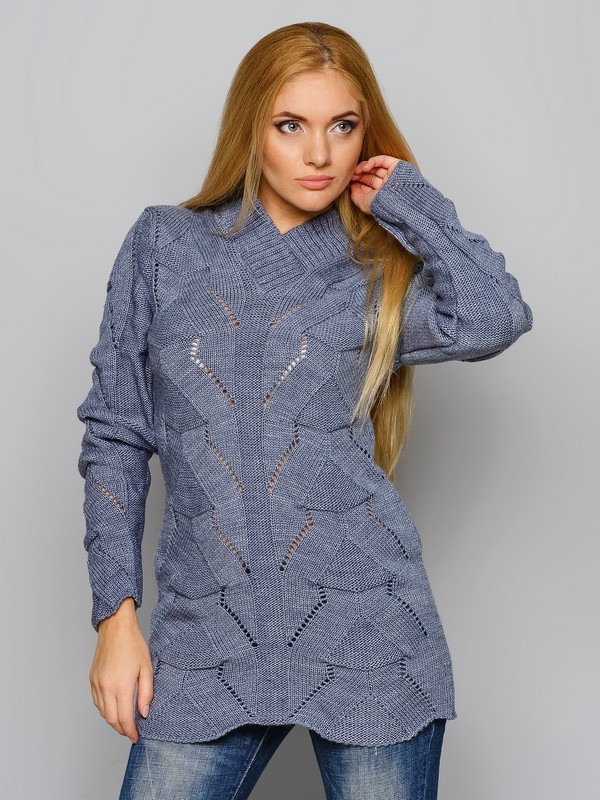 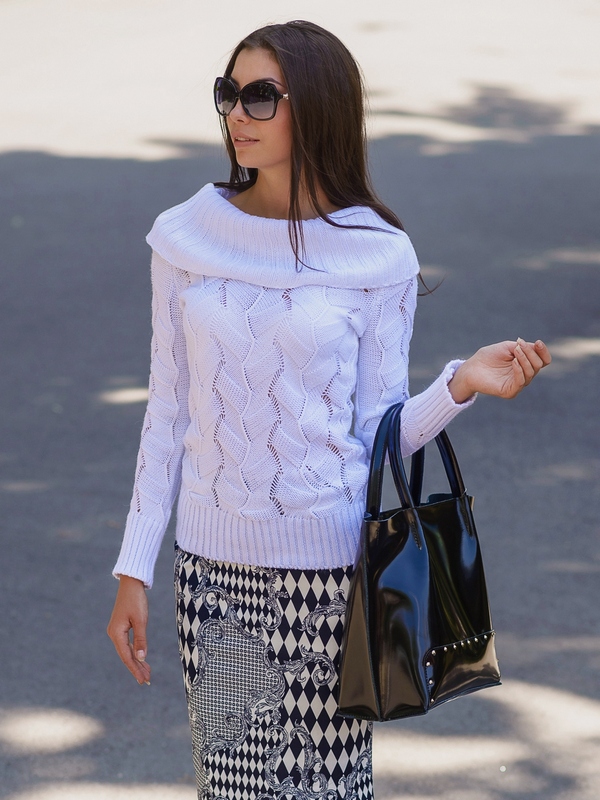 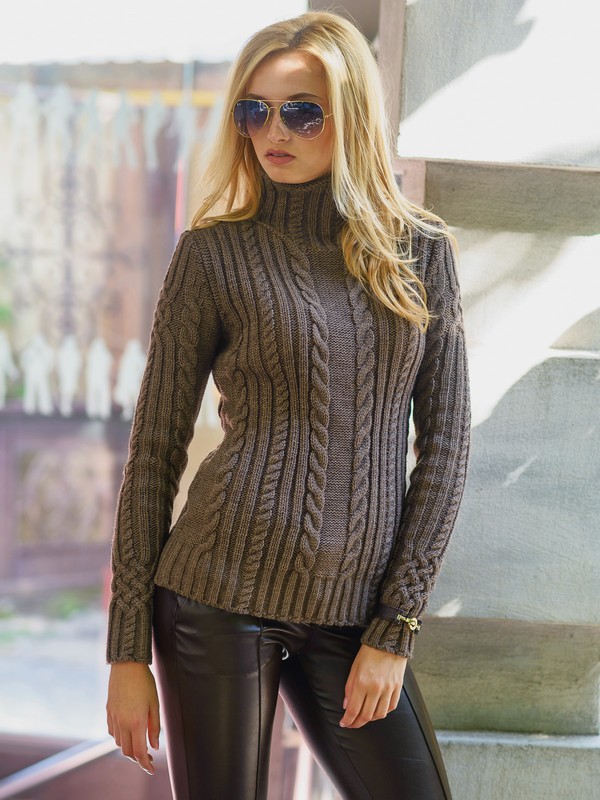 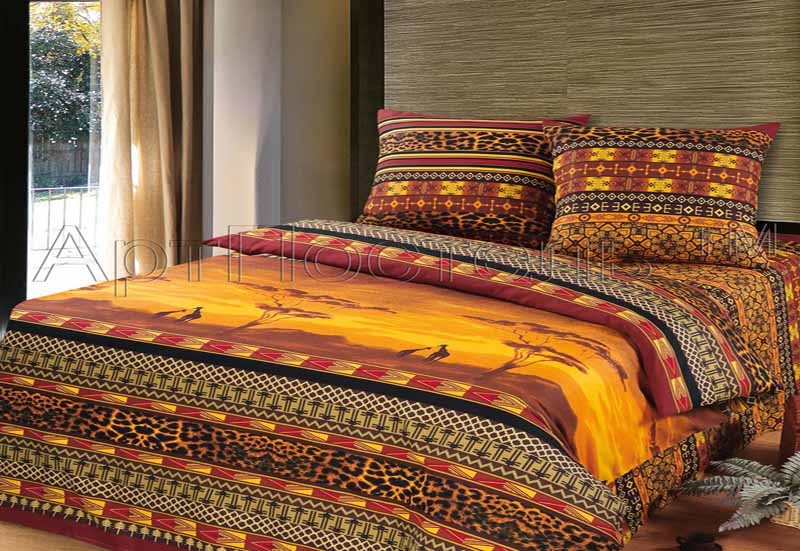 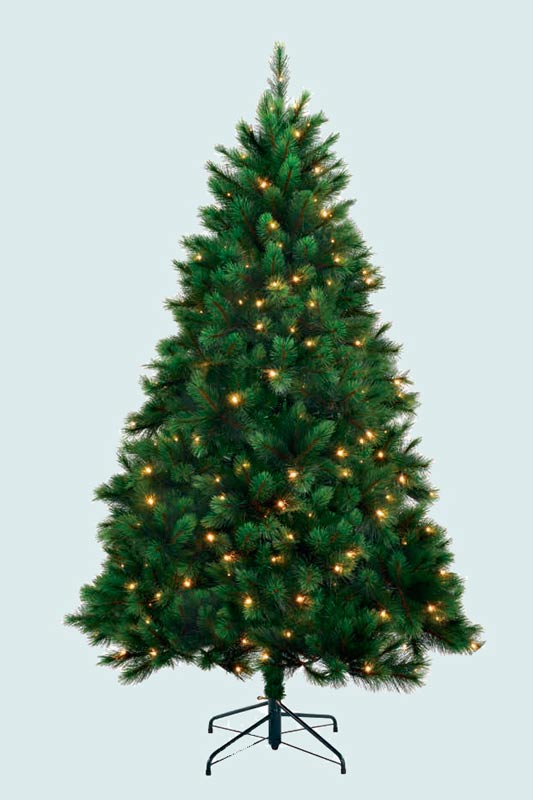 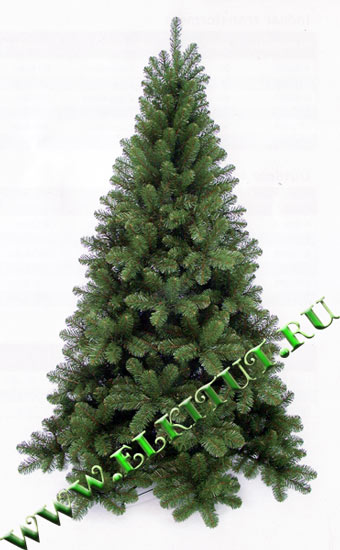 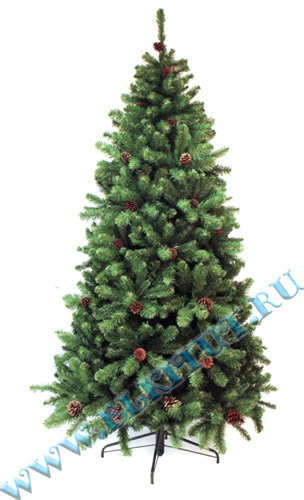 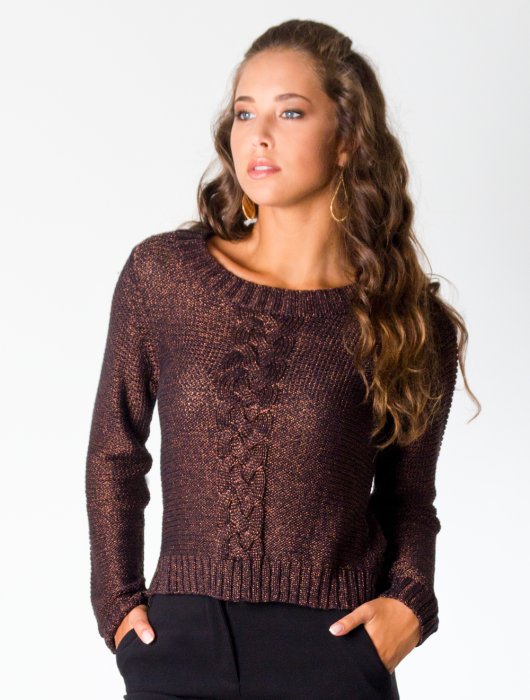 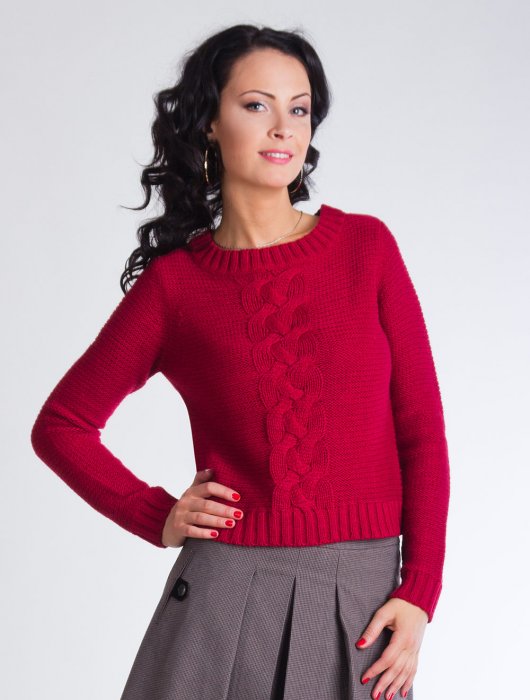 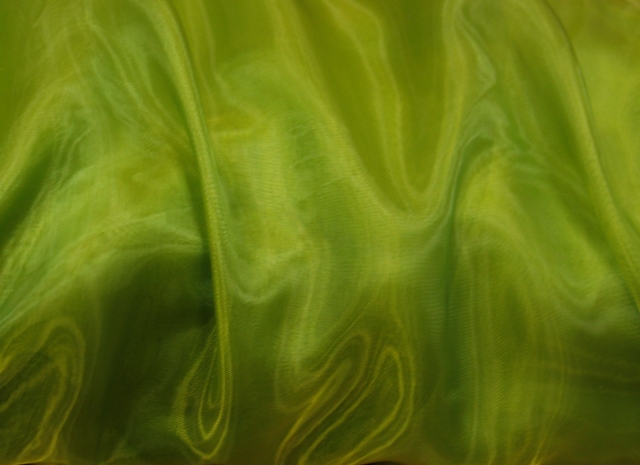 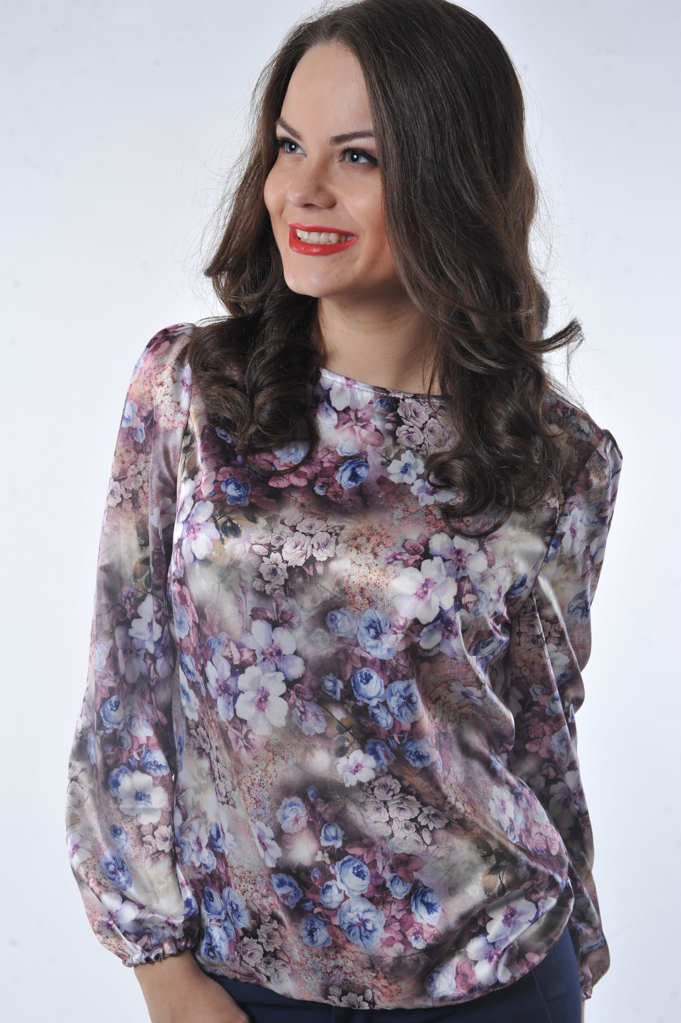 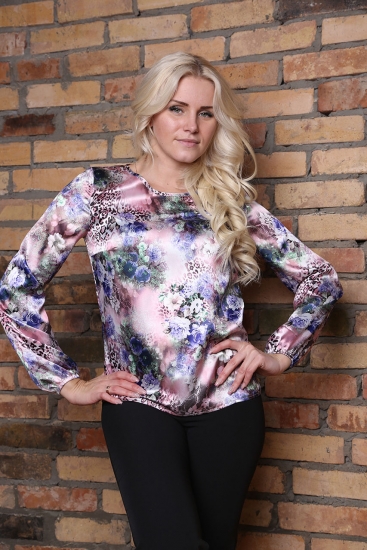 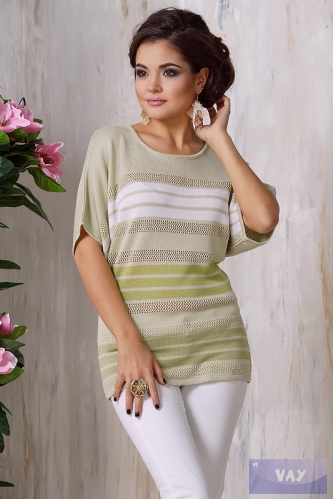 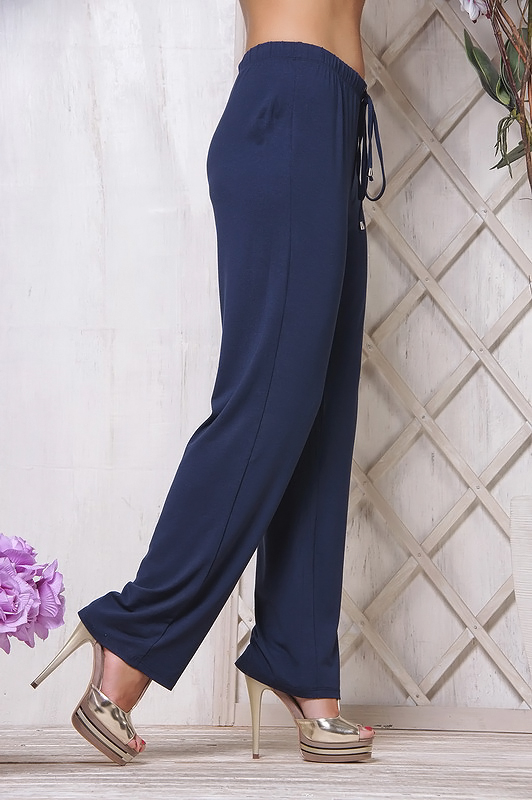 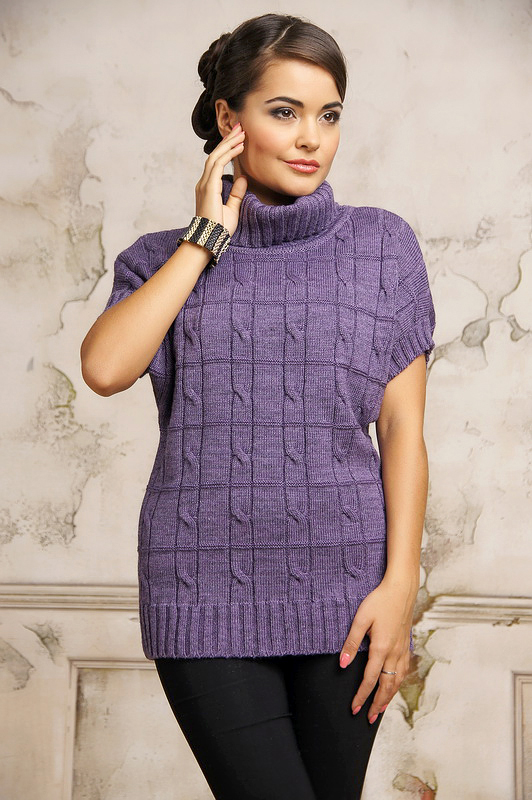 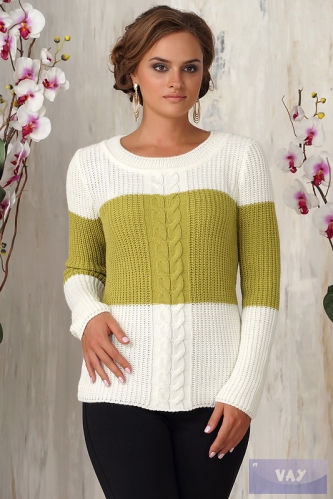 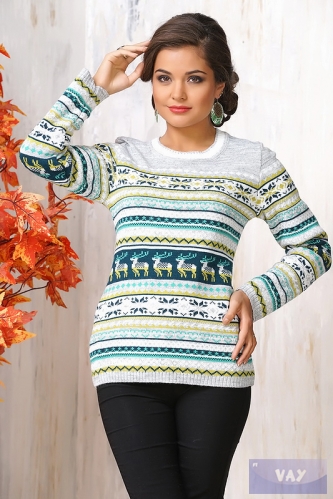 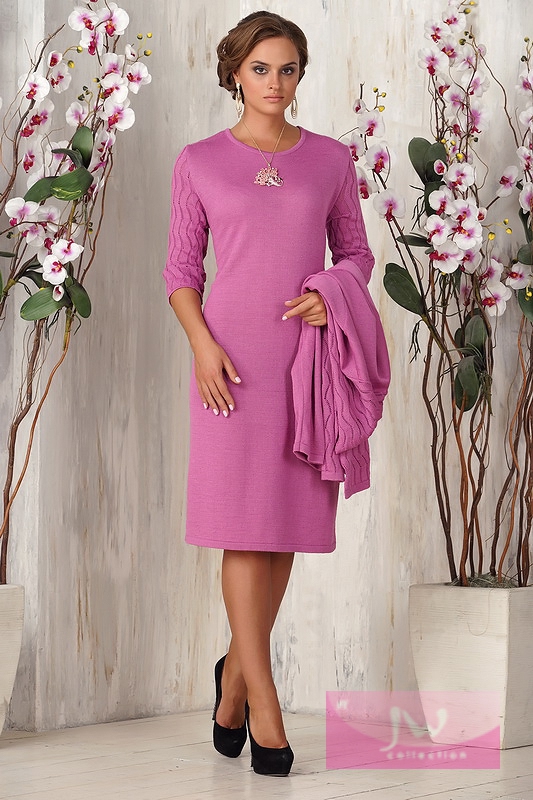 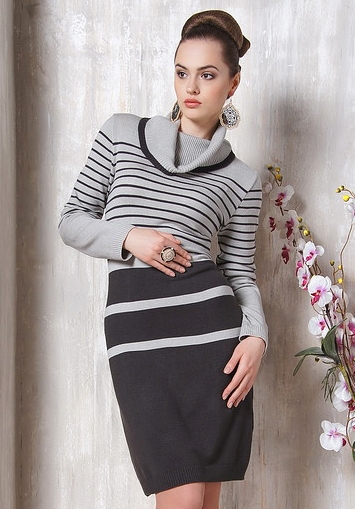 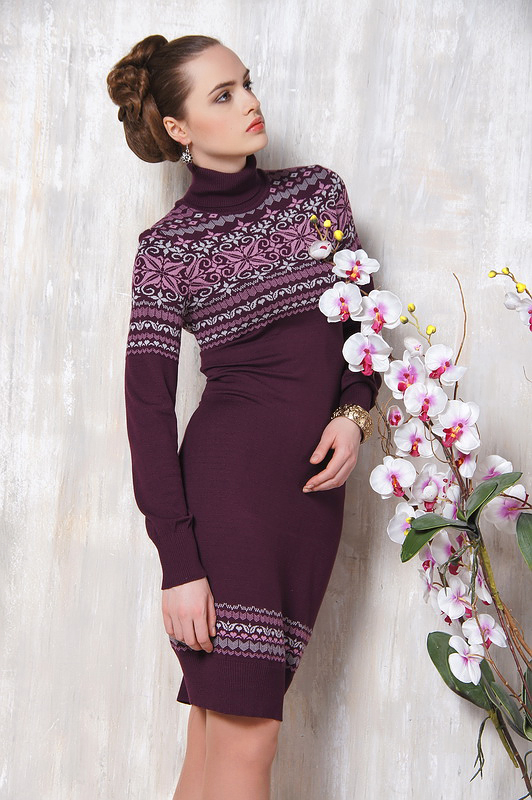 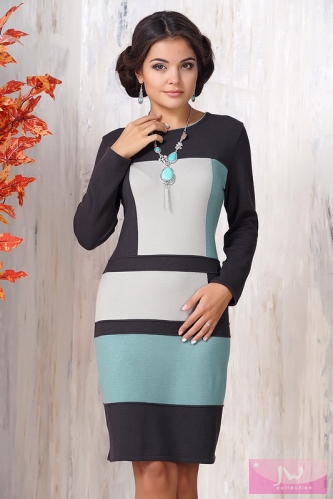 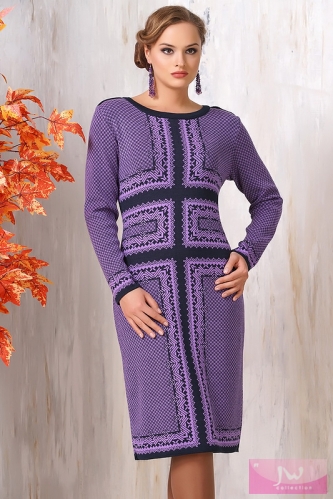 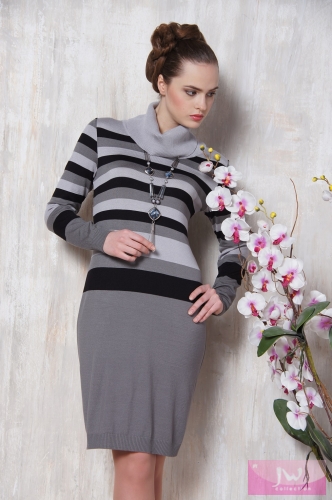 